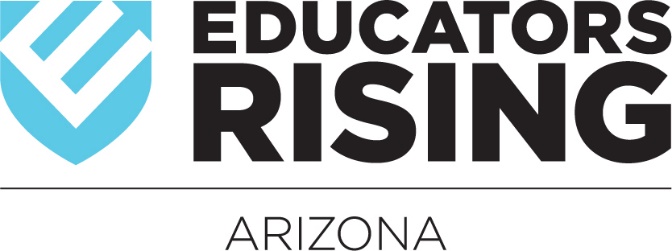 2020 - 2021 Calendar of Events*#May 6 – 9, 2020: State Officer Orientation and Leadership Training – Phoenix, AZMay 31 – June 5, 2020: State Officer Leadership Training – Phoenix, AZAugust 5 – 8, 2020: State Officer Public Speaking and Chapter Visit Training - Phoenix, AZSeptember 14, 2020: Literacy Lives Registration OpensSeptember 18, 2020: Literacy Lives Registration ClosesSeptember 25, 2020: Literacy Lives Statewide Charity Event Kick Off @ Phoenix College - Phoenix, AZSeptember 30, 2020: Chapter Registration Due – This must be done by EVERY active chapter annually.October 12, 2020: Fall Leadership Conference Registration Opens October 16, 2020: Fall Leadership Conference Registration Closes October 23, 2020: FLC Prep for State Officers @ADE on Central Ave – Phoenix, AZOctober 23, 2020: AEF Teacher of the Year Dinner – Phoenix, AZOctober 27, 2020: Fall Leadership Conference @ ASU Tempe – Tempe, AZJanuary 25, 2021: State Officer Applications openJanuary 31, 2021: Literacy Lives Statewide Charity Event EndsFebruary 5, 2021: State Officer Applications due February 15, 2021: State Leadership Conference Registration opens February 17, 2021: State Officer Interviews @ ADE on Central AveFebruary 26, 2021: State Leadership Conference Registration Closes March 5, 2021: State Leadership Conference Required Competitive Events Materials to be Uploaded Due March 19, 2021: SLC Prep for State Officers @ADE on Central Ave – Phoenix, AZMarch 29 - 31, 2021: State Leadership Conference @ El Conquistador - Tucson, AZ June 2021: National Leadership Conference - Location and dates TBD*dates/locations may subject to change – full, up-to-date information can be found at www.edrisingaz.org #Registration for all events can be found at www.edrisingaz.org